 TEAM LRK 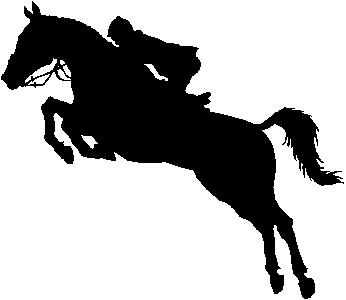 – kunskap, motivation, gemenskapmed JUNIORTOPPEN grupper eller endast Fysträningar Vi erbjuder dig som medlem att på ett roligt sätt, tillsammans med klubbkompisar, lära mer om det bästa som finns – hästar! TEAM LRK – kunskap, motivation, gemenskapDessa träffar, föreläsningar & aktiviteter ingår (schema kommer) Att vara med i ett TEAM – roligare och bättre med gemenskap och framgång tillsammans i en individuell sport – teori och praktik! Equiterapi för hästens helhet och välmående – Carlotta Lindgren Massage för hästen i teori och praktik – Linnéa StrayRätt kost för ryttaren i teori och praktik - Tina KarlssonLongera rätt – teori och praktikAtt Tävla – vad krävs, före och under och vilka regler gäller – Anki ModighMental träning – att förbereda teamet och hantera och nå relevanta målHoven – skötsel, funktion och anatomi – Joachim CarlssonStretch lika viktigt för häst som människa efter träningspassSTC Training Club – sju varierade fysträningar för dig som ryttare med fokus på styrka och balans. Alla träningspass är olika.JUNIORTOPPEN – för dig med egen ponny/häst. (ponnygruppen är fullbokad)Alla aktiviteter i Framtidshoppet samt 3 dressyrträningar för Susanne Broberg och 11 hopp/markarbetesträningar för Matilda Löfberg. Till Juniortoppen gör du en ansökan, 10 platser i två grupper.Period:	Hösten 2018, v.34 – 50Betalas till:	BG 404-5738Pris:	TEAM LRK		   395:-	(13-15 år) 18 tillfällen	Juniortoppen	2.150:-	(13-25 år)		Endast Fysträningar	   200:-  	(7 st, ingen åldersgräns)Anmäl dig NU!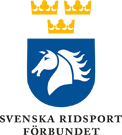 Hoppas du vill vara med i denna idrottslyftssatsning – anmäl dig till anna.bolander@lidkoping.se eller SMS till 0733-553014, först till kvarn.	